附件3网页报送指引步骤1、登录https://hcfm.gztv.com/ 选择活动。步骤2、输入手机号验证并登录。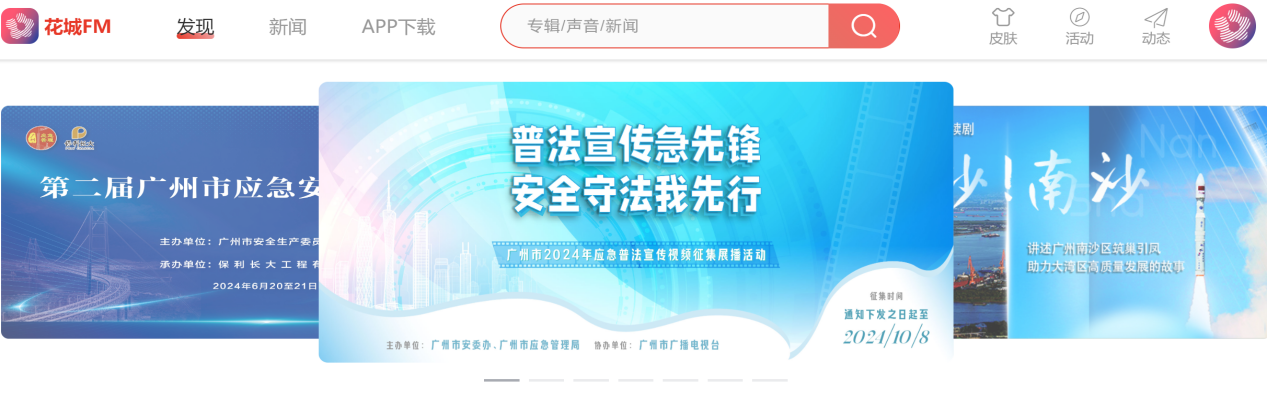 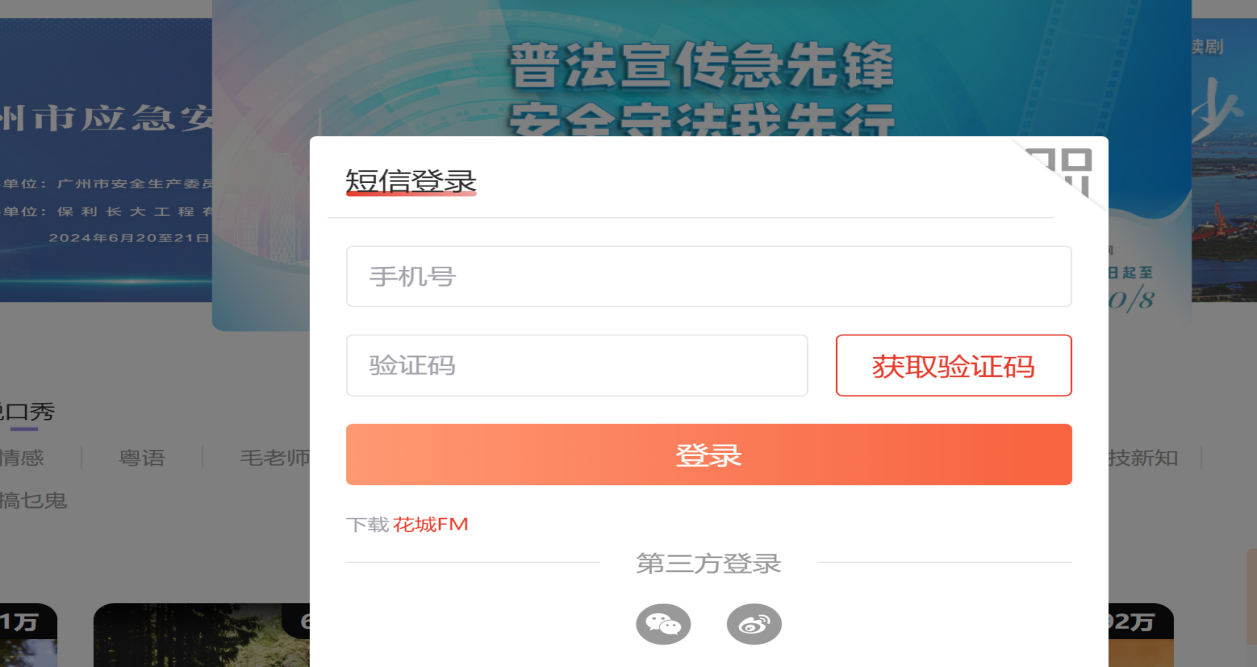 步骤3、活动页面内填报信息并提交作品。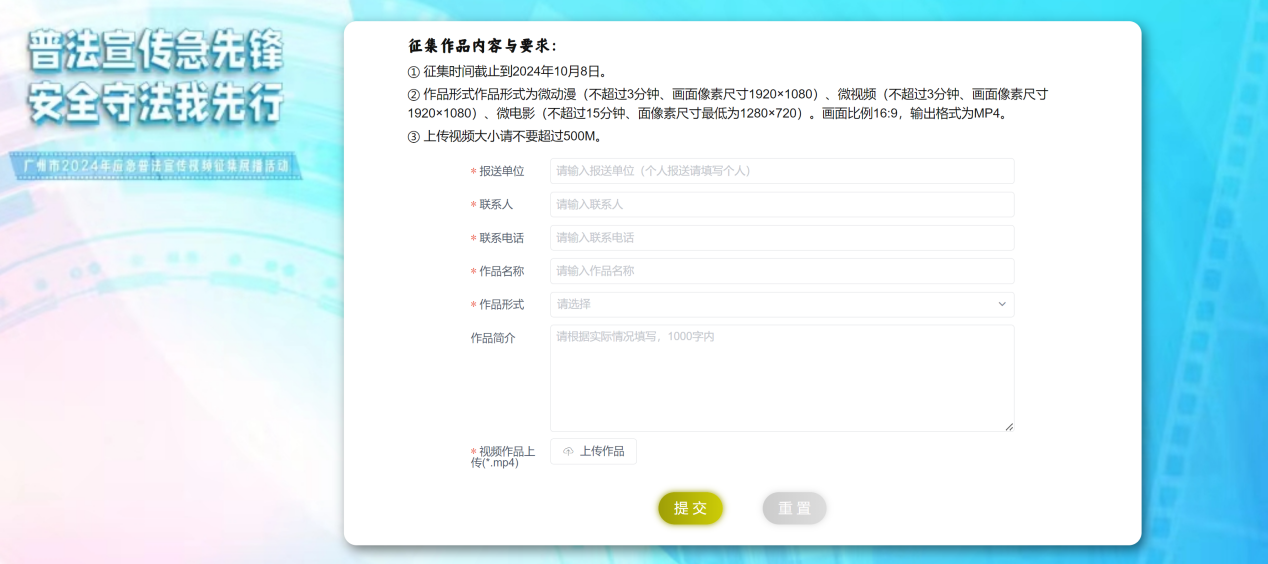 